Kool-Aid Dipped Stationery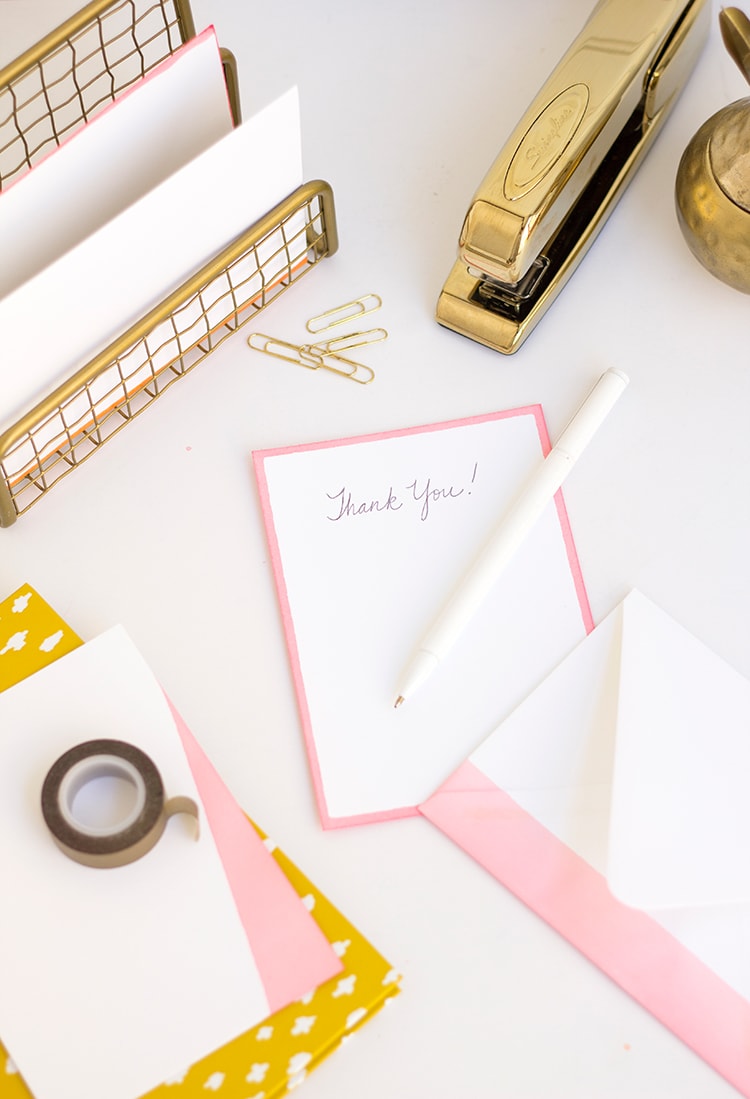 Supplies:White 100% cotton paper note cards and envelopes (A-6 or A-7)Paper towelsKool-Aid Liquid in a variety of flavors (I used orange, watermelon, and cherry)Water for dilutingTrays or pans for dippingCooling rack for drying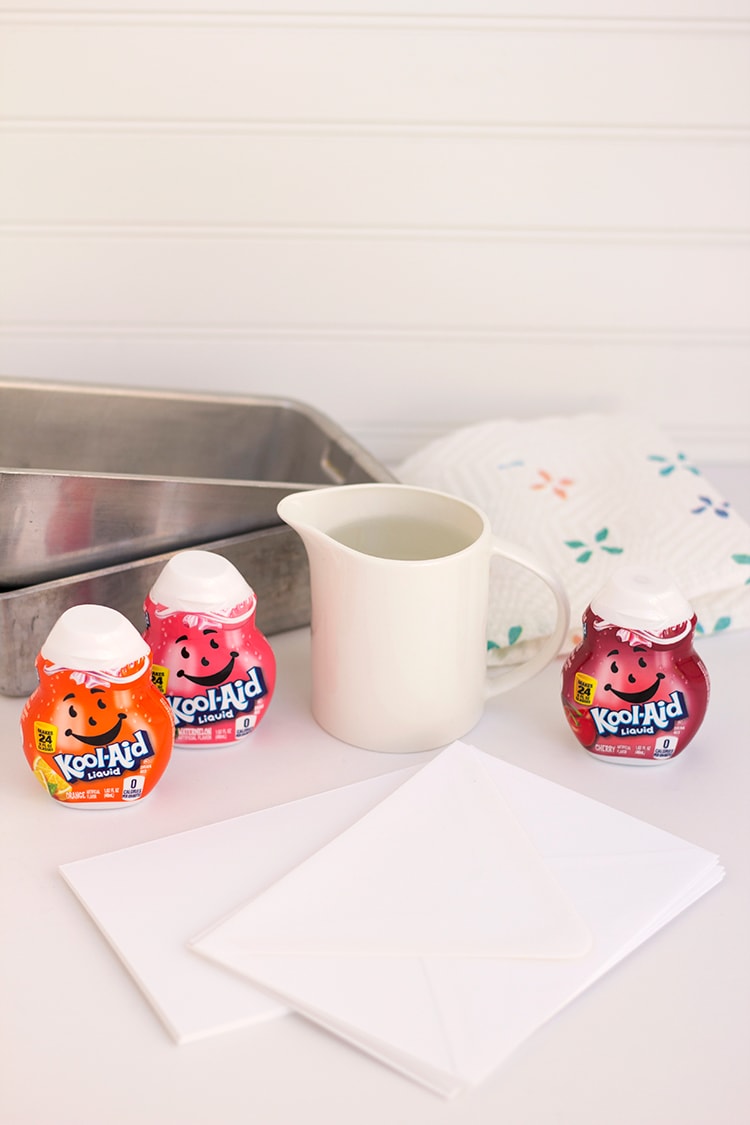 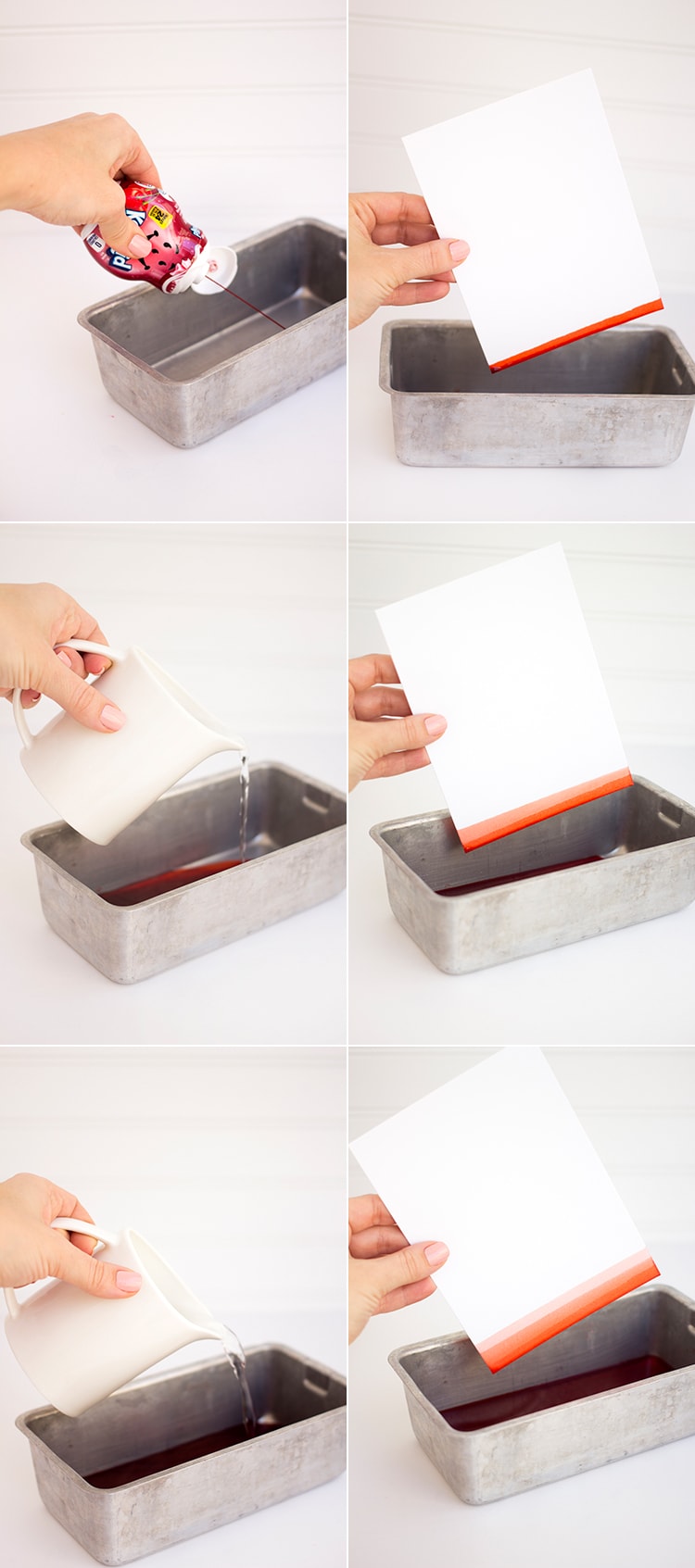 Instructions for creating ombre note cards:1. Squeeze a generous amount of Kool-Aid Liquid into a pan. You will need enough to dip the side of your paper in for your first band of color.2. Dip paper quickly in the liquid and remove immediately. Blot on a paper towel to avoid drips.3. Dilute Kool-Aid Liquid by 50% by adding water.4. Dip paper a second time quickly in the liquid to create the second band of color. Remove immediately and blot on a paper towel.5. Dilute Kool-Aid Liquid by 50% by adding more water.6. Dip paper a third time quickly in the liquid to create the second band of color. Remove immediately and blog on a paper towel.7. You can continue to dilute, dip, blot and repeat as many times as you wish. Then dry on a cooling rack or paper towel.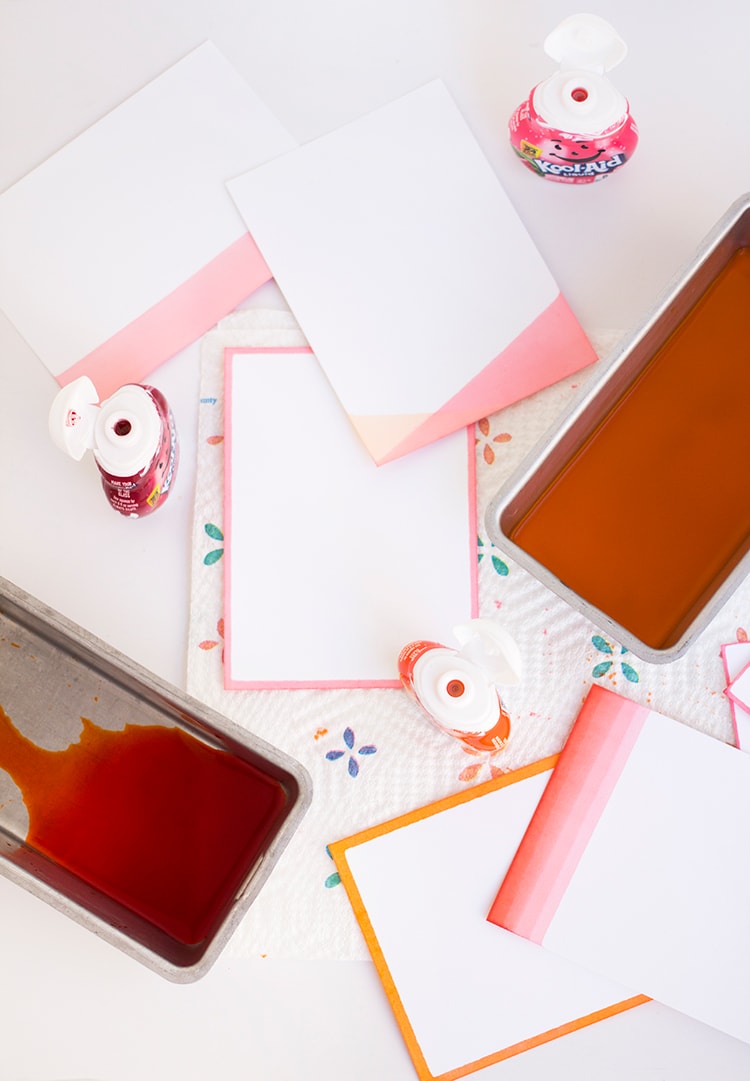 